АДМИНИСТРАЦИЯ  ВЕСЬЕГОНСКОГО  РАЙОНАТВЕРСКОЙ  ОБЛАСТИПОСТАНОВЛЕНИЕг. Весьегонск 31.07.2013                                                                                                                 № 448В соответствии с поручением Президента Российской Федерации от 26 апреля 2013 года № Пр-936 о проведении в День Конституции Российской Федерации общероссийского дня приёма граждан, Методическими рекомендациями по проведению общероссийского дня приёма граждан, письмом начальника Управления Президента Российской Федерации по работе с обращениями граждан и организаций от 28 июня 2013 года № А26-2701ПОСТАНОВЛЯЮ:1.	Назначить уполномоченным лицом, ответственным за организацию и проведение общероссийского дня приёма граждан в администрации Весьегонского района, Симонову Альбину Евгеньевну, заведующего общим отделом администрации района.2.  Назначить уполномоченным лицом, ответственным за техническую организацию специализированного автономного автоматизированного рабочего места для обеспечения приёма заявителей в режиме видиосвязи и аудиосвязи в общероссийский день приёма граждан Долгова Александра Петровича, системного администратора администрации района.3.	Настоящее постановление вступает в силу  со дня его принятия.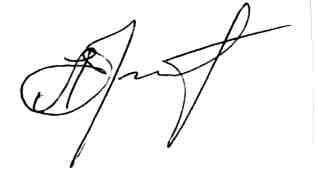 И.о. главы  администрации района                                             А.А. ЕрмошинОб уполномоченных лицах, ответственных за организацию и проведение в День Конституции Российской Федерации общероссийского дня приёма граждан в администрации Весьегонского района